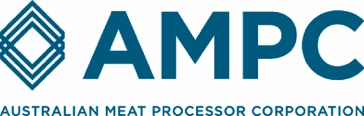 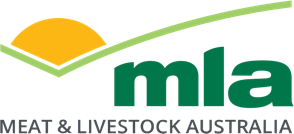 Milestone report			MLA Project Code = X.XXX.nnn				AMPC Project Code = nnnn.nnnnPrepared by:			PUBLISHED BY 					Meat & Livestock Australia Limited 		Australian Meat Processor CorporationPO Box 1961 					PO Box 6418NORTH SYDNEY NSW 2059 			NORTH SYDNEY NSW 2059This is a joint MLA Donor Company and AMPC funded project.Meat & Livestock Australia acknowledges the matching funds provided by the Australian Government and contributions from the Australian Meat Processor Corporation to support the research and development detailed in this publication.This publication is published by Meat & Livestock Australia Limited ABN 39 081 678 364 (MLA) and Australian Meat Processing Corporation ABN 67 082 373 448 (AMPC). Care is taken to ensure the accuracy of the information contained in this publication. However MLA & AMPC cannot accept responsibility for the accuracy or completeness of the information or opinions contained in the publication. You should make your own enquiries before making decisions concerning your interests. Reproduction in whole or in part of this publication is prohibited without prior written consent of MLA & AMPC.AbstractAn abstract is required for all MLA funded projects. The abstract must be a full, self-contained description of the final report. It must summarise the main objectives of the project, and any key results that were obtained. It must be written in clear, concise plain English, avoid any technical terms or scientific jargon and should be no more than 200 words in length. The abstract must address the following points:Why was the project undertaken i.e. state the problem the project was addressing and potential solutions that were to result from the completion of the project. How was the project performed i.e. briefly outline methodology used.What key results arose from the project?Outline the benefits to industry of the project results.1.	Milestone description	41.1	Heading	41.1.1	Sub heading	42.	Project objectives	43.	Methodology	43.1	Heading	43.1.1	Sub heading	44.	Results (to-date)	44.1	Heading	44.1.1	Sub heading	45.	Success in meeting the milestone	55.1	Heading	55.1.1	Sub heading	56.	Success in meeting the milestone	56.1	Heading	56.1.1	Sub heading	57.	Conclusion/recommendations	57.1	Heading	57.1.1	Sub heading	58.	References	59.	Appendix	59.1	Heading	59.1.1	Sub heading	5Milestone descriptionHeading Sub heading Provide a detailed overview of the issue/s that this project sought to address, how the research outcome/s were intended to act as a solution/s, and how this project is unique to others that address the same issue (two paragraph minimum). Provide references to published literature.Information should include:the industry problem or knowledge gap that this research is addressingthe main question being asked and whythe main target audience/demographic and whywhat the results of the research/survey will be used for.Project objectivesOutline the original objectives of this project, then define whether or not these objectives were met successfully.Methodology  Heading Sub heading Provide detailed information on the methodology that was used and whether or not they were successful/efficient. Results (to-date)  Heading Sub heading Provide detailed information on all key findings/results that were identified during the project. Include all intellectual property materials as defined in the Agreement. This includes, but is not limited to; statistical analysis, tables, graphs, figures etc. generated throughout the project.Success in meeting the milestone  Heading Sub heading Describe the extent to which the milestone has been achieved and how. The level of detail in this section should reflect the level of work involved and the frequency of reporting. The contribution of the milestone to achieving the project’s objectives should also be discussed where appropriate.Provide details on any learnings, knowledge gaps or required resources that were identified throughout the project to-date.Success in meeting the milestone  Heading Sub heading This section should be used to briefly describe the progress of the project as a whole, e.g. a collation of the results of all milestone reports to-date.Conclusion/recommendations   Heading Sub heading This section should summarise key insights and implications from the project, with a particular focus on how this relates to the red meat industry. Outline any key challenges or successes identified during the milestone period that may affect the remainder of the project.References Refer to the document instructions for completing this section. Appendix  Heading Sub heading